How to use LED control feature of Powerline Extender?  Step 1: Open the browser and input plc.tendawifi.com in address bar to login setup page. By default, password is “admin”.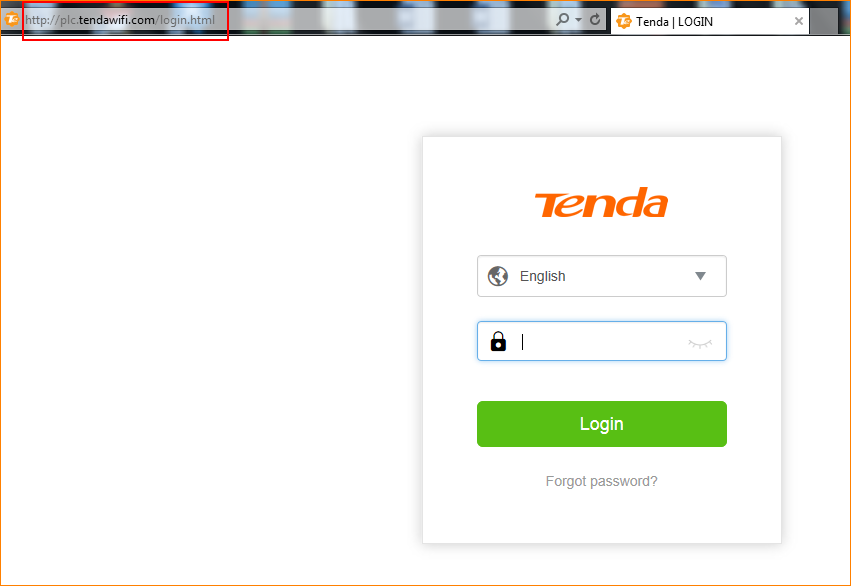 Step 2: Choose “System” > “LED Control”.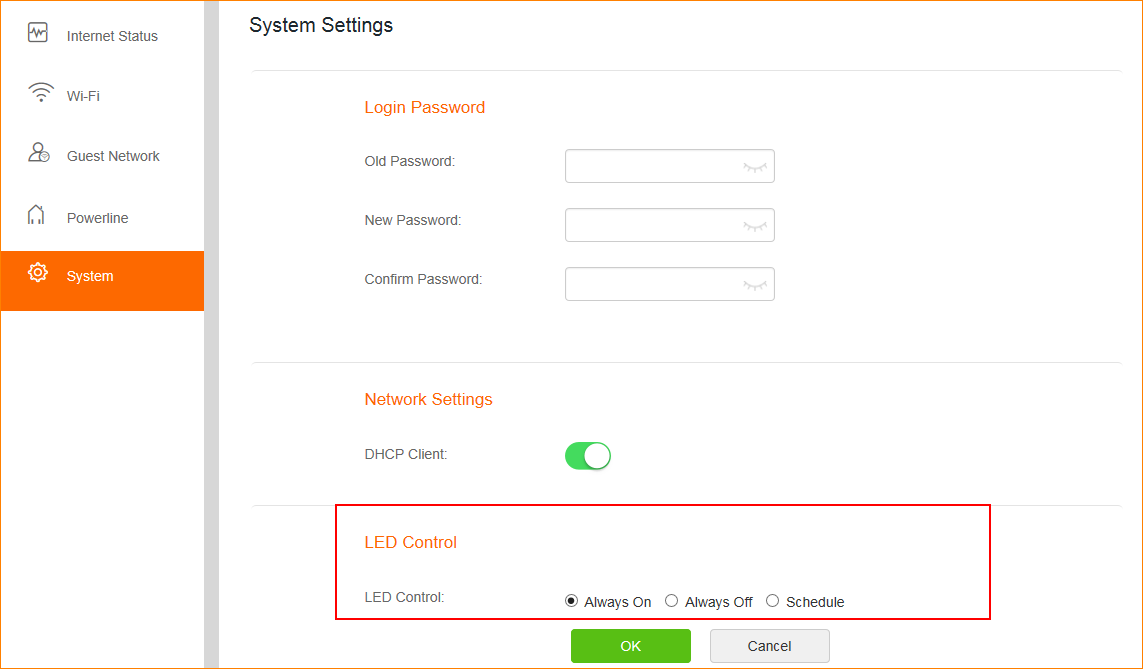 Note: If you choose “Schedule”, please follow the instruction to finish the settings and tap “OK” to save the settings.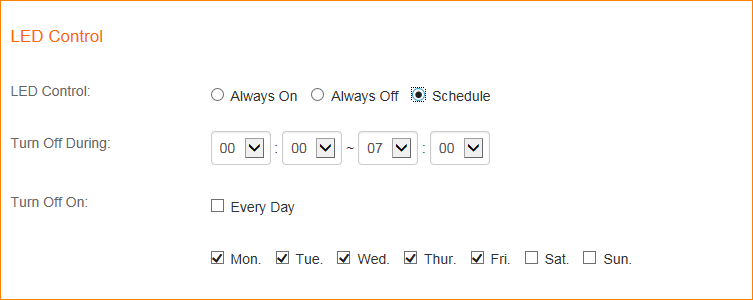 